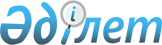 О внесении изменений в приказ Председателя Агентства Республики Казахстан по статистике от 9 июля 2010 года № 173 "Об утверждении Правил представления респондентами первичных статистических данных"Приказ Председателя Агентства Республики Казахстан по статистике от 31 декабря 2013 года № 340. Зарегистрирован в Министерстве юстиции Республики Казахстан 10 февраля 2014 года № 9137

      В целях приведения в соответствие с Законом Республики Казахстан от 19 марта 2010 года «О государственной статистике», ПРИКАЗЫВАЮ:



      1. Внести в приказ Председателя Агентства Республики Казахстан по статистике от 9 июля 2010 года № 173 «Об утверждении Правил представления респондентами первичных статистических данных» (зарегистрированный в Реестре государственной регистрации нормативных правовых актов под № 6459, опубликованный в газете «Казахстанская правда» от 22 октября 2010 года, № 279-280 (26340-26341) следующие изменения:



      в Правилах представления респондентами первичных статистических данных:



      пункт 12 изложить в новой редакции:

      «12. При ликвидации в отчетном периоде структурного подразделения или объекта, все данные, относящиеся к нему, из статистической формы, не исключаются. В случае, когда в отчетном периоде имела место реорганизации или изменения структуры юридического лица, в статистических формах данные приводятся согласно новой структуре юридического лица.

      В случае ликвидации или объявления юридического лица банкротом, отчитывающееся юридическое лицо за последний отчетный период своей деятельности представляет первичные статистические данные по статистическим формам годовой периодичности.

      Вновь созданные юридические лица представляют первичные статистические данные за период со дня регистрации до конца отчетного периода. В случае отсутствия деятельности, юридическое лицо представляет уведомление в соответствии с пунктом 19 настоящих Правил.»;



      пункт 19 изложить в новой редакции:

      «19. В случае отсутствия деятельности более одного месяца по общегосударственным статистическим наблюдениям месячной периодичности, респондент вместо статистических форм предоставляет в территориальные органы статистики уведомление по форме согласно приложению к настоящим Правилам с указанием причин отсутствия деятельности, сроков, в течение которых данная деятельность не будет осуществляться и основных характеристиках деятельности по каждой статистической форме.»;



      приложение к Правилам изложить в новой редакции согласно приложению к настоящему приказу.



      2. Департаменту стратегического развития совместно с Юридическим департаментом Агентства Республики Казахстан по статистике в установленном законодательством порядке:

      1) обеспечить государственную регистрацию настоящего приказа в Министерстве юстиции Республики Казахстан;

      2) направить на официальное опубликование в средства массовой информации настоящий приказ в течение десяти календарных дней после его государственной регистрации в Министерстве юстиции Республики Казахстан;

      3) обеспечить обязательную публикацию настоящего приказа на интернет-ресурсе Агентства Республики Казахстан по статистике.



      3. Департаменту стратегического развития Агентства Республики Казахстан по статистике довести настоящий приказ до структурных подразделений и территориальных органов Агентства Республики Казахстан по статистике для сведения.



      4. Контроль за исполнением настоящего приказа оставляю за собой.



      5. Настоящий приказ вводится в действие по истечении десяти календарных дней после дня его первого официального опубликования.      Председатель

      Агентства Республики

      Казахстан по статистике                    А. Смаилов

Приложение             

к Правилам представления     

респондентами первичных      

статистических данных, утвержденным

приказом Председателя Агентства  

Республики Казахстан по статистике

от 31 декабря 2013 года № 340   Приложение            

к Правилам представления    

респондентами первичных      

статистических данных, утвержденным

приказом Председателя Агентства 

Республики Казахстан по статистике

от 9 июля 2010 года № 173    Форма                                                Уведомление                                               Департамент статистики

                                               ______________________

                                                     области (города)      Наименование физического (юридического) лица, коды ИИН (БИН),

ОКЭД, сообщает об отсутствии деятельности по статистической форме

общегосударственного статистического наблюдения «___________________

(наименование)» (индекс _______, периодичность ______) в течение

_____ месяцев по причине ____________.

      В соответствии с вышеизложенным статистическая форма будет

представляться в Департамент статистики области (города), начиная

с ________ месяца.                                          Подпись руководителя

                                          Подпись главного бухгалтера

                                          Печать
					© 2012. РГП на ПХВ «Институт законодательства и правовой информации Республики Казахстан» Министерства юстиции Республики Казахстан
				